第１６回青森県民スポーツ・レクリエーション祭種目別大会実施要項1. 主管　　（特非）青森県スポーツ・レクリエーション連盟青森県武術太極拳連盟　　弘前市武術太極拳連盟2. 日時　　令和５年７月２日（日）受付　９：００　開始式　９：４５　競技開始　１０：００3. 会場　　青森県武道館〒036-8101　弘前市大字豊田二丁目３　　TEL：０１７２－２６－２２００4. 参加資格　　青森県民及び青森県に在住する方5. 大会内容　　（１）競技部門　　音楽付集団演武（２）交流部門　　所属連盟による集団演武（３）全日本選手権大会出場選手による公開演武6. 競技方法　　（１）競技時間は４分以内（音楽付はＣＤ又はカセットテープ持参）（２）演武者２～１２名、ユニホームの指定なしとする。（３）競技に関するものはすべて（公社）日本武術太極拳連盟の競技審判規則を基準とする。7. 表彰　　競技部門参加数により入賞数を指定し表彰状を授与する。8. 参加申込　　参加申込書（別紙 No.１、No.２、No.３）に記入し、６月１日（木）までに下記に申し込むものとする。＊参加申し込み及び問い合わせ先弘前市武術太極拳連盟　スポレク実行委員長　鹿内武次Tel：０８０－１８０９－１２７３9. 参加料　　（１）競技部門  1チーム２，０００円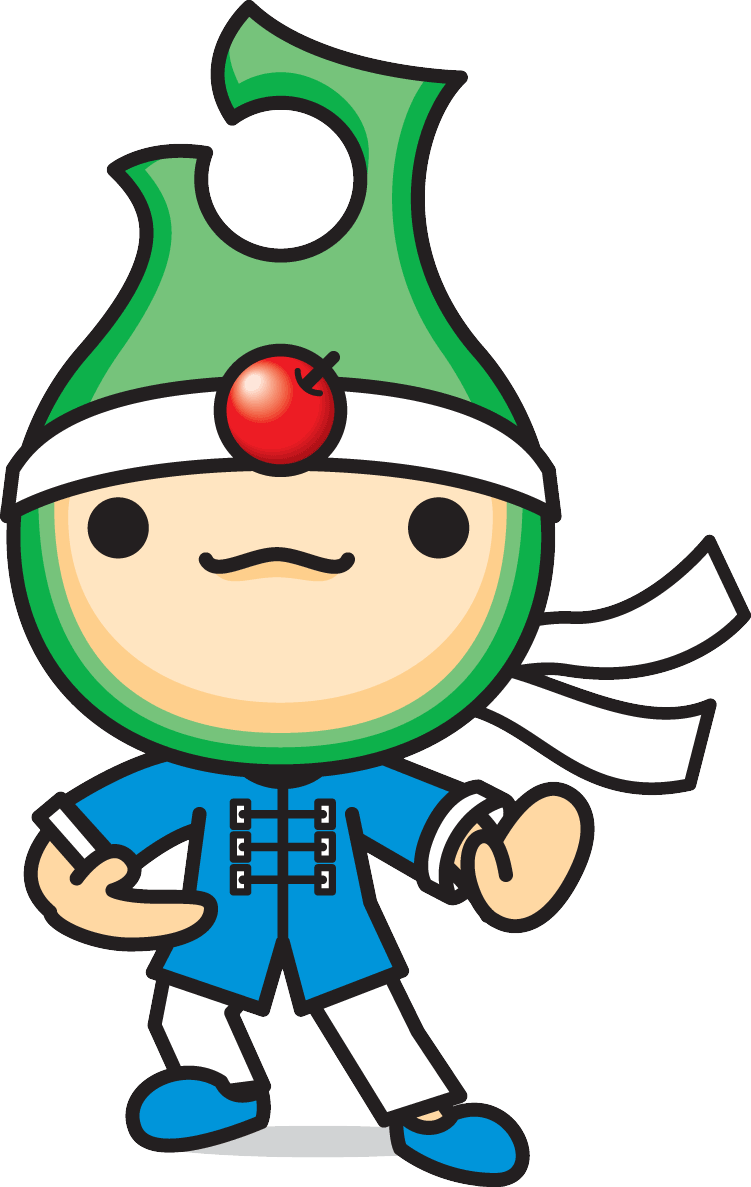 （２）交流部門  　1人　１，０００円　10.その他    （１）スポーツ傷害保険は主管団体で加入する。（２）希望者に弁当１個７００円を斡旋する。武　術　太　極　拳